Внимание!!! Внимание!!!5 и 6 января 2017 года состоятся Новогодние соревнования по дзюдо. Приглашаем всех желающих поддержать наших спортсменов.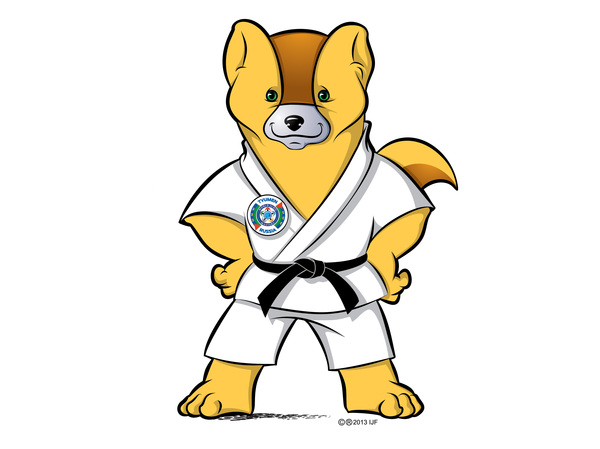 Начало соревнований в 12.00 часов в спортивном зале Центра культуры и досуга (ул.Мира, 10). 